Plenarhandling<NoDocSe>B9-0097/2020</NoDocSe><Date>{07/02/2020}7.2.2020</Date><TitreType>FÖRSLAG TILL RESOLUTION</TitreType><TitreRecueil>i enlighet med artikel 143 i arbetsordningen</TitreRecueil><Titre>om stöd för fredsplanen för Israel och Palestina</Titre><Depute>Jaak Madison, Lars Patrick Berg, Anna Bonfrisco, Paolo Borchia, Marco Campomenosi, Massimo Casanova, Susanna Ceccardi, Angelo Ciocca, Gianantonio Da Re, Marco Dreosto, Nicolaus Fest, Roman Haider, Teuvo Hakkarainen, Laura Huhtasaari, Peter Kofod, Joachim Kuhs, Georg Mayer, Jörg Meuthen, Alessandro Panza, Luisa Regimenti, Antonio Maria Rinaldi, Silvia Sardone, Hermann Tertsch, Isabella Tovaglieri, Harald Vilimsky, Stefania Zambelli, Marco Zanni, Milan Zver</Depute>B9-0097/2020Förslag till Europaparlamentets resolution om stöd för fredsplanen för Israel och PalestinaEuropaparlamentet utfärdar denna resolution–	med beaktande av uttalandet av den 28 januari 2020 från Josep Borrell, vice ordförande för kommissionen/unionens höga representant för utrikes frågor och säkerhetspolitik, på Europeiska unionens vägnar, om fredsprocessen i Mellanöstern,–	med beaktande av fredsplanen för Israel och Palestina som USA:s president Donald Trump lade fram i januari 2020 med titeln ”Peace to Prosperity: A Vision to Improve the Lives of the Palestinian and Israeli People”,–	med beaktande av artikel 143 i arbetsordningen, och av följande skäl:A.	EU:s väl etablerade ståndpunkt sedan länge är att stödja en tvåstatslösning som det enda sättet att få ett slut på konflikten mellan Israel och Palestina.B.	I den fredsplan för Israel och Palestina som presenterats av USA:s president Donald Trump föreslås en politisk och ekonomisk ram för en varaktig fred i regionen, vilket inbegriper en tvåstatslösning.1.	Europaparlamentet uppmanar EU och dess medlemsstater att stödja president Trumps fredsplan för Israel och Palestina för att få till stånd en fredlig lösning på konflikten som har pågått alldeles för länge.Europaparlamentet2019-2024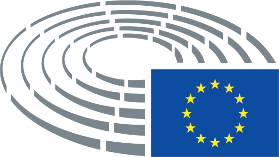 